Ordre du jour provisoireOuverture de la session.Questions d’organisation :Adoption de l’ordre du jour et organisation des travaux ;Composition de la Plateforme ;Élection des membres du Bureau.Admission d’observateurs.Vérification des pouvoirs des représentants.Rapport de la Secrétaire exécutive sur les progrès accomplis dans la mise en œuvre du programme de travail glissant pour la période allant jusqu’en 2030.Dispositifs financiers et budgétaires pour la Plateforme.Évaluation des connaissances :Évaluation thématique des espèces exotiques envahissantes ;Collaboration avec le Groupe d’experts intergouvernemental sur l’évolution du climat.Renforcement des capacités, consolidation de la base de connaissances et appui à l’élaboration des politiques.Renforcement de l’efficacité de la Plateforme.Demandes, contributions et suggestions d’éléments additionnels au programme de travail glissant de la Plateforme pour la période allant jusqu’en 2030.Organisation des travaux de la Plénière ; date et lieu des futures sessions de la Plénière.Dispositions institutionnelles : dispositions concernant les partenariats de collaboration des Nations Unies pour les travaux de la Plateforme et de son secrétariat.Adoption des décisions et du rapport sur les travaux de la session.Clôture de la session.NATIONS 
UNIES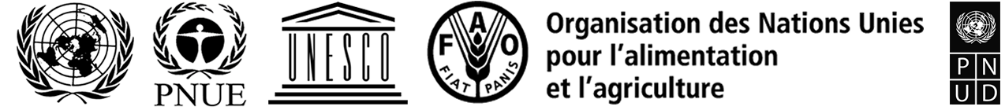 IPBES/10/1IPBES/10/1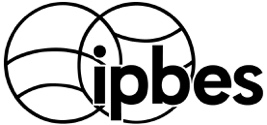 Plateforme intergouvernementale 
scientifique et politique sur la 
biodiversité et les services 
écosystémiquesPlateforme intergouvernementale 
scientifique et politique sur la 
biodiversité et les services 
écosystémiquesDistr. générale
25 novembre 2022Français
Original : anglaisDistr. générale
25 novembre 2022Français
Original : anglaisPlénière de la Plateforme intergouvernementale scientifique et politique sur la biodiversité et les services écosystémiquesDixième sessionBonn (Allemagne), 28 août–2 septembre 2023Point 2 a) de l’ordre du jour provisoireQuestions d’organisation : adoption de l’ordre du jour et organisation des travauxPlénière de la Plateforme intergouvernementale scientifique et politique sur la biodiversité et les services écosystémiquesDixième sessionBonn (Allemagne), 28 août–2 septembre 2023Point 2 a) de l’ordre du jour provisoireQuestions d’organisation : adoption de l’ordre du jour et organisation des travauxPlénière de la Plateforme intergouvernementale scientifique et politique sur la biodiversité et les services écosystémiquesDixième sessionBonn (Allemagne), 28 août–2 septembre 2023Point 2 a) de l’ordre du jour provisoireQuestions d’organisation : adoption de l’ordre du jour et organisation des travaux